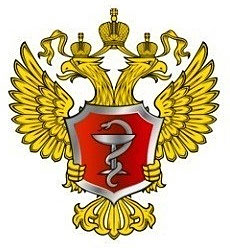 Министерство здравоохранения РФПриказ № 226н от 16 мая 2017 г.«Об утверждении Порядка осуществления экспертизы качества медицинской помощи, за исключением медицинской помощи, оказываемой в соответствии с законодательством Российской Федерации об обязательном медицинском страховании»В соответствии с частью 4 статьи 64 Федерального закона от 21 ноября 2011 г. № 323-ФЗ «Об основах охраны здоровья граждан в Российской Федерации» (Собрание законодательства Российской Федерации, 2011, № 48, ст. 6724; 2013, № 48, ст. 6165) и подпунктом 5.2.76 Положения о Министерстве здравоохранения Российской Федерации, утвержденного постановлением Правительства Российской Федерации от 19 июня 2012 г. № 608 (Собрание законодательства Российской Федерации, 2012, № 26, ст. 3526; 2013, № 16, ст. 1970; № 20, ст. 2477; № 22, ст. 2812; № 33, ст. 4386; № 45, ст. 5822; 2014, № 12, ст. 1296; № 26, ст. 3577; № 30, ст. 4307; № 37, ст. 4969; 2015, № 2, ст. 491; № 12, ст. 1763; № 23, ст. 3333; 2016, № 2, ст. 325; № 9, ст. 1268; № 27, ст. 4497; № 28, ст. 4741; № 34, ст. 5255; № 49, ст. 6922; 2017, № 7, ст. 1066), приказываю:Утвердить Порядок осуществления экспертизы качества медицинской помощи, за исключением медицинской помощи, оказываемой в соответствии с законодательством Российской Федерации об обязательном медицинском страховании, согласно приложению.Врио Министра
Д.В. КостенниковЗарегистрировано в Минюсте РФ 31 мая 2017 г.
Регистрационный № 46910Приложение
к приказу Министерства здравоохранения
Российской Федерации
от 16 мая 2017 г. № 226нПорядок осуществления экспертизы качества медицинской помощи, за исключением медицинской помощи, оказываемой в соответствии с законодательством Российской Федерации об обязательном медицинском страховании1. Настоящий Порядок регулирует вопросы осуществления экспертизы качества медицинской помощи, за исключением медицинской помощи, оказываемой в соответствии с законодательством Российской Федерации об обязательном медицинском страховании (далее - экспертиза качества медицинской помощи).2. Экспертиза качества медицинской помощи проводится в целях выявления нарушений при оказании медицинской помощи, в том числе оценки своевременности ее оказания, правильности выбора методов профилактики, диагностики, лечения и реабилитации, степени достижения запланированного результата [1].3. Экспертиза качества медицинской помощи основывается на принципах законности, соблюдения прав и свобод человека и гражданина, прав юридического лица, независимости эксперта, объективности, всесторонности и полноты исследований, ответственности экспертов за проведение и результаты экспертизы.4. Экспертиза качества медицинской помощи проводится при осуществлении:1) государственного контроля качества и безопасности медицинской деятельности (далее - государственный контроль);2) ведомственного контроля качества и безопасности медицинской деятельности (далее - ведомственный контроль).5. При осуществлении государственного контроля экспертиза качества медицинской помощи осуществляется при проведении:1) проверок соблюдения органами государственной власти и органами местного самоуправления, государственными внебюджетными фондами, а также осуществляющими медицинскую и фармацевтическую деятельность организациями и индивидуальными предпринимателями прав граждан в сфере охраны здоровья граждан;2) проверок соблюдения осуществляющими медицинскую деятельность организациями и индивидуальными предпринимателями порядков оказания медицинской помощи и стандартов медицинской помощи [2].6. Экспертиза качества медицинской помощи в рамках осуществления государственного контроля проводится аттестованными в установленном законодательством Российской Федерации порядке [3] экспертами, привлекаемыми Федеральной службой по надзору в сфере здравоохранения (территориальным органом Федеральной службы по надзору в сфере здравоохранения) к проведению мероприятий по контролю в соответствии со статьей 2 Федерального закона от 26 декабря 2008 г. № 294-ФЗ «О защите прав юридических лиц и индивидуальных предпринимателей при осуществлении государственного контроля (надзора) и муниципального контроля» [4].7. Экспертиза качества медицинской помощи в рамках осуществления ведомственного контроля проводится привлеченными федеральными органами исполнительной власти и органами исполнительной власти субъектов Российской Федерации, осуществляющими ведомственный контроль, учеными и специалистами (далее - специалисты) [5].8. В случае если эксперту, специалисту известны обстоятельства, препятствующие его привлечению к проведению экспертизы качества медицинской помощи либо не позволяющие ему соблюдать принципы ее проведения, установленные пунктом 3 настоящего Порядка, эксперт, специалист сообщает об указанном обстоятельстве в Федеральную службу по надзору в сфере здравоохранения (территориальный орган Федеральной службы по надзору в сфере здравоохранения) или федеральный орган исполнительной власти (орган исполнительной власти субъекта Российской Федерации), осуществляющий ведомственный контроль.9. Эксперты, специалисты при проведении экспертизы качества медицинской помощи обязаны:1) самостоятельно провести полное исследование представленных Федеральной службой по надзору в сфере здравоохранения (территориальным органом Федеральной службы по надзору в сфере здравоохранения) или федеральным органом исполнительной власти (органом исполнительной власти субъекта Российской Федерации), осуществляющим ведомственный контроль, материалов, дать обоснованное и объективное заключение по результатам экспертизы качества медицинской помощи;2) точно формулировать выводы в пределах своей компетенции;3) не разглашать сведения, которые стали известны в связи с проведением экспертизы качества медицинской помощи, а также сведения, составляющие государственную, коммерческую или иную охраняемую законом тайну;4) соблюдать установленные сроки и порядок проведения экспертизы качества медицинской помощи.10. Срок проведения экспертизы качества медицинской помощи не может превышать срока осуществления государственного и ведомственного контролем, указанных в пункте 4 настоящего Порядка.11. При проведении экспертизы качества медицинской помощи эксперт, специалист путем проверки соответствия предоставленной пациенту медицинской помощи критериям оценки качества медицинской помощи, утверждаемым Министерством здравоохранения Российской Федерации в соответствии с частью 2 статьи 64 Федерального закона от 21 ноября 2011 г. № 323-ФЗ «Об основах охраны здоровья граждан в Российской Федерации» [6]:1) выявляет нарушения при оказании медицинской помощи;2) оценивает своевременность оказания медицинской помощи;3) оценивает правильность выбора методов профилактики, диагностики, лечения и реабилитации;4) оценивает степень достижения запланированного результата.12. В случае выявления нарушения при оказании медицинской помощи, в том числе несвоевременности оказания медицинской помощи, неправильности выбора методов профилактики, диагностики, лечения и реабилитации, эксперт, специалист определяет их негативные последствия и лиц, допустивших данные нарушения.13. По результатам оценки степени достижения запланированного результата эксперт, специалист определяет наиболее значимые нарушения, повлиявшие на исход заболевания.14. По результатам экспертизы качества медицинской помощи экспертом, специалистом, осуществлявшим проведение экспертизы качества медицинской помощи, оформляется экспертное заключение.15. В экспертном заключении указываются:1) дата, время и место оформления экспертного заключения;2) наименование проверяющей организации, органа;3) основание проведения экспертизы качества медицинской помощи;4) фамилии, имена, отчества (при наличии) и должности эксперта, специалиста или экспертов, специалистов, проводивших экспертизу качества медицинской помощи;5) наименование проверяемого юридического лица или фамилия, имя и отчество (при наличии) индивидуального предпринимателя, а также фамилия, имя, отчество (при наличии) и должность руководителя, иного должностного лица или уполномоченного представителя юридического лица (индивидуального предпринимателя), присутствовавшего при проведении экспертизы качества медицинской помощи;6) дата, время, продолжительность и место проведения экспертизы качества медицинской помощи;7) сведения о результатах экспертизы качества медицинской помощи, в том числе о выявленных нарушениях, об их негативных последствиях и о лицах, допустивших указанные нарушения;8) степень достижения запланированного результата с указанием наиболее значимых нарушений, повлиявших на исход заболевания;9) сведения об ознакомлении или отказе в ознакомлении с экспертным заключением руководителя, иного должностного лица или уполномоченного представителя юридического лица, индивидуального предпринимателя, его уполномоченного представителя, присутствовавших при проведении экспертизы качества медицинской помощи, о наличии их подписей или об отказе от совершения подписи.Экспертное заключение подписывается экспертом, специалистом или экспертами, специалистами, проводившими экспертизу качества.16. Экспертное заключение прилагается к акту проверки, в рамках которой проводилась экспертиза качества медицинской помощи.[1] Часть 1 статьи 64 Федерального закона от 21 ноября 2011 г. № 323-ФЗ «Об основах охраны здоровья граждан в Российской Федерации» (Собрание законодательства Российской Федерации, 2011, № 48, ст. 6724; 2013, № 48, ст. 6165).[2] Пункты 11 и 12 Положения о государственном контроле качества и безопасности медицинской деятельности, утвержденного постановлением Правительства Российской Федерации от 12 ноября 2012 г. № 1152 (Собрание законодательства Российской Федерации, 2012, № 47, ст. 6501; 2016, № 38, ст. 5567).[3] Постановление Правительства Российской Федерации от 10 июля 2014 г. № 636 «Об аттестации экспертов, привлекаемых органами, уполномоченными на осуществление государственного контроля (надзора), органами муниципального контроля, к проведению мероприятий по контролю» (Собрание законодательства Российской Федерации, 2014, № 29, ст. 4142).[4] Собрание законодательства Российской Федерации, 2008, № 52, ст. 6249; 2014, № 26, ст. 3366.[5] Приказ Министерства здравоохранения Российской Федерации от 21 декабря 2012 г. № 1340н «Об утверждении порядка организации и проведения ведомственного контроля качества и безопасности медицинской деятельности» (зарегистрирован Министерством юстиции Российской Федерации 3 июня 2013 г., регистрационный № 28631).[6] Собрание законодательства Российской Федерации, 2011, № 48, ст. 6724; 2013, № 48, ст. 6165.Просмотрено 2732        Нравится 13        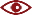 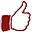 